Приложение 6Вариант 1.1 . Какая из приведенных формул выражает закон Гука?А) F=а; Б) ; В)    Г) 2.Под действием какой силы пружина жесткостью  удлиняется на 0,02м? А.200Н;	Б.2Н;         В.50Н;        Г.5000Н;      Д. 0,0002Н.3.	В каких единицах выражается жесткость тела?А. ;         Б.       В.        Г. 1Дж;      Д	.	4.	Силы, возникающие при деформации тела, называют силами…А. тяжести;    Б. упругости;         В. Трения;   Г. притяжения.5.	Под действием силы 4 Н пружина удлинилась на 0,02м. Чему равна жесткость пружины?А.  ;      Б.  ;        В.  ;         Г.  ; Д.  .6.	Какой деформации подвергаются заклепки, соединяющие детали, болты, шпонки?А. растяжению;         Б. сжатию;	В. Сдвигу;	Г. кручению.Вариант 2.1.	Какую деформацию испытывают валы машин, винты, сверла?А. изгиб;       Б. растяжение;         В. Сжатие;	Г. кручение;2.	Какая формула выражает абсолютное удлинение тела?А. ;   Б. ;    В.  ;     Г. .3. К пружине жесткостью подвесили тело массой 200 кг. Насколько удлинилась пружина? А.0,2м;   Б.0,4м;    В.0,1м;     Г. 0,001м.4.	К пружине жесткостью подвесили груз, который растянул ее на 6 см. Какая сила упругости препятствует растяжению пружины?А.108Н;   Б.1,08Н;    В. 1080Н;     Г. 10,8Н;      Д. 10800Н.5.	Какая формула выражает закон Гука?А. ;   Б. ;    В.  ;     Г.  ;      Д. .По графику определите коэффициент жесткости.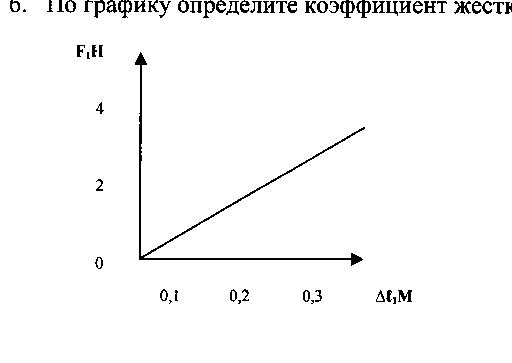 А. ;   Б. ;    В. ;     Г.  .Вариант 3.1. Какие деформации испытывают тросы, балки строительных ферм?А. растяжение;         Б. изгиб;      В. Сдвиг;      Г. кручение.2. Когда резец токарного станка больше деформируется – когда он выпущен из суппорта на большую или на меньшую длину?А. на большую;	Б. на меньшую;	В. Одинаково; Г. нет правильного ответа3.	Какие виды деформации описываются законом Гука?А. остаточные;         Б. пластичные;      В. Упругие;	Г. любые.4.	Вертикально подвешенная пружина вытянулась от 12 до 14 см. под действием груза массой 200г. Какова ее жесткость?А. ;         Б.  ;      В. ; 	Г.  .5.	К какому типу взаимодействия относится сила упругости?А. гравитационному;	Б. химическому;В. Электромагнитному;        Г. ядерному.6.	Какую часть железобетонной балки, работающей на изгиб, следует армировать больше?А. среднею;      Б. края;       В. Верхнюю;	Г. разницы нет.Вариант 4.1.	Какие виды деформации возникают в стрежне, на котором крепятся дверные петли?А. изгиб и кручение;	Б. сжатие и кручение;            В. Сдвиг и кручение;	Г. растяжение и сжатие.2.	Какая величина показывает, сколько ньютонов деформирующей силы приходится на 1м?А. механическое напряжение;         Б. относительное удлинение;В. Сила упругости;                    	Г. жесткость.3.	Определить удлинение пружины, если на нее действует сила 10Н, а жесткость пружины  .А.1=2м;	Б.1=20см;	В. 1=0,02м;	  Г. 1=5 см.4.	Какую силу надо приложить к стальной проволоке, чтобы она удлинилась на 1,5 мм? Жесткость проволоки .А. 4500Н;         Б. 450Н;       В. 45Н;       Т. 4,5Н.5.	По графикам определить, какое тело имеет большую жесткость.А. 1;      Б. 2;     В. Одинаково;      Г. нет правильного ответа.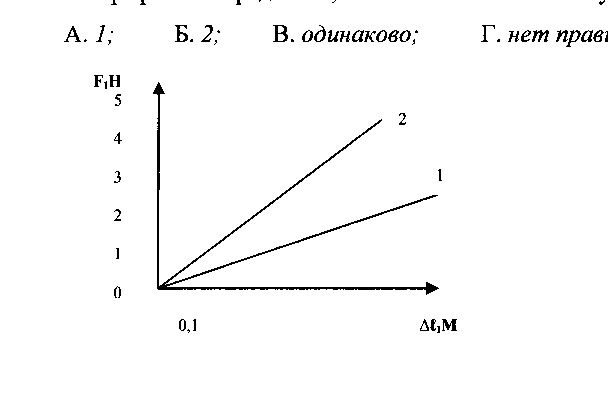 6. Кто из ученых открыл зависимость: абсолютное удлинение пропорционально действующей на тело силе? А. Ньютон;      Е.Ломоносов;        В.Г.Гук;        Т.Джоуль.